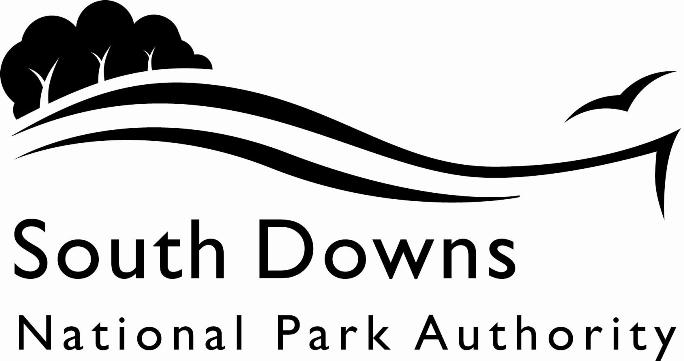 Town and Country Planning Acts 1990Planning (Listed Building and Conservation Area) Act 1990LIST OF NEW PLANNING AND OTHER APPLICATIONS, RECEIVED AND VALIDWEEKLY LIST AS AT 8 July 2024The following is a list of applications which have been made valid in the week shown above for the recovered areas within the South Downs National Park (Adur District Council, Arun District Council, Brighton & Hove Council, Mid Sussex District Council, Wealden District Council, Worthing Borough Council, county applications for East Sussex, Hampshire and West Sussex County Councils), and for all “Called In” applications for the remainder of the National Park area. These will be determined by the South Downs National Park Authority.IMPORTANT NOTE:The South Downs National Park Authority adopted the Community Infrastructure Levy Charging Schedule on 1st April 2017. Applications determined after that date will be subject to the rates set out in the Charging Schedule https://www.southdowns.gov.uk/community-infrastructure-levy/. If you have any questions, please contact CIL@southdowns.gov.uk or tel: 01730 814810.  Want to know what’s happening in the South Downs National Park? 
Sign up to our monthly newsletter to get the latest news and views delivered to your inboxwww.southdowns.gov.uk/join-the-newsletterApplicant:	Ms Gillian HoldsworthProposal:	External alterations and repairsLocation:	Cinders Cottage , 3 West Street, Alfriston, East Sussex, BN26 5UXGrid Ref:	552011 103203Applicant:	Mr & Mrs CowlingProposal:	Alterations to fenestration and landscaping and installation of a woodburning stove.Location:	Comp Barn , Winton Street, Alfriston, East Sussex, BN26 5ULGrid Ref:	551572 104281Applicant:	Mr James NadinProposal:	Proposed replacement extension, solar panels and plant room shed.Location:	Splash Farm Barn , The Street, Burpham, West Sussex, BN18 9RJGrid Ref:	504336 109073IMPORTANT NOTE: This application is liable for Community Infrastructure Levy and associated details will require to be recorded on the Local Land Charges Register. If you require any additional information regarding this, please contact CIL@southdowns.gov.uk or tel: 01730 814810.Applicant:	Mr Nicholas MillarProposal:	External Alterations - Take out existing patio doors and side windows, take down brick piers and install new powder-coated Al. triple glazed screens, including sliding side doors.Location:	Ring House , Nepcote Lane, Findon, West Sussex, BN14 0SQGrid Ref:	512998 108540Applicant:	Miss Kiran Purewal, Prime OakProposal:	Erection of outbuilding within curtilage of dwellinghouseLocation:	Waydown Cottage , Clayton Hill, Pyecombe, West Sussex, BN45 7FFGrid Ref:	529486 113000Applicant:	WilliamsProposal:	Sub-division of the property into two dwellings along with additional windows and internal alterationsLocation:	Firgrove House , Mill Road, Slindon, West Sussex, BN18 0LYGrid Ref:	497049 106878IMPORTANT NOTE: This application is liable for Community Infrastructure Levy and associated details will require to be recorded on the Local Land Charges Register. If you require any additional information regarding this, please contact CIL@southdowns.gov.uk or tel: 01730 814810.Applicant:	WilliamsProposal:	Sub-division of the property into two dwellings along with additional windows and internal alterationsLocation:	Firgrove House , Mill Road, Slindon, West Sussex, BN18 0LYGrid Ref:	497049 106878Town and Country Planning Acts 1990Planning (Listed Building and Conservation Area) Act 1990LIST OF NEW PLANNING AND OTHER APPLICATIONS, RECEIVED AND VALIDWEEKLY LIST AS AT 8 July 2024The following is a list of applications which have been made valid in the week shown above. These will be determined, under an agency agreement, by Chichester District Council, unless the application is ‘Called in’ by the South Downs National Park Authority for determination. Further details regarding the agency agreement can be found on the SDNPA website at www.southdowns.gov.uk.If you require any further information please contact Chichester District Council who will be dealing with the application.IMPORTANT NOTE:The South Downs National Park Authority adopted the Community Infrastructure Levy Charging Schedule on 1st April 2017. Applications determined after that date will be subject to the rates set out in the Charging Schedule https://www.southdowns.gov.uk/community-infrastructure-levy/. If you have any questions, please contact CIL@southdowns.gov.uk or tel: 01730 814810.  Want to know what’s happening in the South Downs National Park? 
Sign up to our monthly newsletter to get the latest news and views delivered to your inboxwww.southdowns.gov.uk/join-the-newsletterApplicant:	Mr & Mrs S A HailProposal:	Demolition of existing stable buildings. Construction of one bedroom holiday let and storage.Location:	Carriage House , Burton Park Road, Barlavington, West Sussex, GU28 0JSGrid Ref:	497536 118294IMPORTANT NOTE: This application is liable for Community Infrastructure Levy and associated details will require to be recorded on the Local Land Charges Register. If you require any additional information regarding this, please contact CIL@southdowns.gov.uk or tel: 01730 814810.Applicant:	Mr A RedmanProposal:	Change of Use of Agricultural Buildings to a flexible use within Class E (Commercial, business or service) under Class R of the General Permitted Development Order 2015 (as amended).Location:	Foxbury Farm , West Burton Road, West Burton, West Sussex, RH20 1HDGrid Ref:	500211 114418Applicant:	Mrs Miranda PowellProposal:	Re-roof east, west and southern roofs with clay tiles. Removal of the kitchen chimney (modern addition) and replacement of PVC gutters.Location:	Clunch Cottage, Cocking Hill, Cocking, West Sussex, GU29 0HRGrid Ref:	487746 117402Applicant:	Mr T Allen, Cowdray Park Golf ClubProposal:	Repair and renewing of existing access pathway.Location:	Access Track/footpath North East of , Club House, Cowdray Park Golf Club , A272 Easebourne St to Heath End Lane, Easebourne , West Sussex , GU29 0BBGrid Ref:	489801 122467Applicant:	Morag MoleProposal:	Notification of intention to fell 1 no. Magnolia Tree  (T1).Location:	Magnolia Cottage , Easebourne Street, Easebourne, West Sussex, GU29 0BEGrid Ref:	490216 123107Applicant:	Mrs Carol WalkerProposal:	Decking to the south-east elevation.Location:	2 Hillview, Elsted, West Sussex, GU29 0JXGrid Ref:	481883 119688Applicant:	Mrs Jennifer TigwellProposal:	Conversion of existing garage into habitable space, and new single story link between existing house and garage.Location:	Trotters , Hogs Hill, Fernhurst, West Sussex, GU27 3HXGrid Ref:	490019 128703IMPORTANT NOTE: This application is liable for Community Infrastructure Levy and associated details will require to be recorded on the Local Land Charges Register. If you require any additional information regarding this, please contact CIL@southdowns.gov.uk or tel: 01730 814810.Applicant:	Mr & Mrs LitterickProposal:	Single storey wrap around extension.Location:	High Beech , Midhurst Road, Fernhurst, West Sussex, GU27 3LLGrid Ref:	489671 130327Applicant:	Mr A Kinnear, The Barlavington EstateProposal:	Retrospective (Section 73a) application for the change of use of agricultural land for an external area in association with a children's nursery.Location:	Pump House Barn , Coates Lane, Fittleworth, West Sussex, RH20 1ESGrid Ref:	499344 117945Applicant:	Ms Fiona ButtonProposal:	Replace existing single storey side extension with two storey side extension, external & internal modifications including replacement fenestration. Installation of an ASHP on side (north) elevation.Location:	Ashlyns , Limbourne Lane, Fittleworth, West Sussex, RH20 1HRGrid Ref:	501642 119295Applicant:	Mr Conor Bradley, Res Non Verba LtdProposal:	Installation of replacement signs to include. 1 no. non illuminated fascia sign, 1 no. non illuminated projecting sign and 3 no. single sided signs non illuminated.Location:	The Swan Inn , Lower Street, Fittleworth, West Sussex, RH20 1ELGrid Ref:	501004 118471Applicant:	Mr Conor Bradley, Res Non Verba LtdProposal:	Installation of replacement signs to include. 1 no. non illuminated fascia sign, 1 no. non illuminated projecting sign and 3 no. single sided signs non illuminated.Location:	The Swan Inn , Lower Street, Fittleworth, West Sussex, RH20 1ELGrid Ref:	501004 118471Applicant:	Mr Andrew WebsterProposal:	Demolition of existing two-storey extension and garage. Single storey extension to west elevation. Proposed new pool house, outdoor pool and landscaping.Location:	Southbrook Lodge , Southbrook Road, West Ashling, West Sussex, PO18 8DNGrid Ref:	481079 106945IMPORTANT NOTE: This application is liable for Community Infrastructure Levy and associated details will require to be recorded on the Local Land Charges Register. If you require any additional information regarding this, please contact CIL@southdowns.gov.uk or tel: 01730 814810.Applicant:	Mr Nicholas LeighProposal:	Notification of intention to reduce crown by 3.5m on 4 no. Beech trees (T1 to T4).Location:	Seek House , Common Road, Funtington, West Sussex, PO18 9LGGrid Ref:	480187 108442Applicant:	Mr Hugh Twiss, Harting Community HallProposal:	The addition of up to 68 no. roof mounted solar PV panels to south elevation, installation of air source heat pump, 2 no. EV charging points and bicycle rack within car park area.Location:	Harting Community Hall , Pease Croft, South Harting, West Sussex, GU31 5LBGrid Ref:	478610 119304Applicant:	Ms A RaynerProposal:	Replacement rear conservatory.Location:	4 The Hop Garden, South Harting, West Sussex, GU31 5QLGrid Ref:	478474 119230Applicant:	Mr John MullhallProposal:	Replacement rear conservatory.Location:	45 Springfield Close, Mid Lavant, Chichester, West Sussex, PO18 0AZGrid Ref:	485490 109048Applicant:	Rosemary WatlingProposal:	Replacement oak framed conservatory (north east elevation) with timber windows, pitched roof with clay tiles and 1 no. conservation style velux window on north west roof elevation.Location:	4 Raughmere Court , Raughmere Drive, Lavant, West Sussex, PO18 0DTGrid Ref:	485988 108003Applicant:	Lavant House AcademyProposal:	4m rear extension to the original dwellinghouse. External alterations.Location:	Parkins , West Lavant Road, Lavant, West Sussex, PO18 9AHGrid Ref:	485222 108333IMPORTANT NOTE: This application is liable for Community Infrastructure Levy and associated details will require to be recorded on the Local Land Charges Register. If you require any additional information regarding this, please contact CIL@southdowns.gov.uk or tel: 01730 814810.Applicant:	Mr Eynon, Penwith Cottage  LTDProposal:	Ground floor rear extension.  New cladding and roof.  New front porch. New glazing. Demolition of existing garage.Location:	Penwith Cottage , Penwith Drive, Hammer, Linchmere, West Sussex, GU27 3PPGrid Ref:	488090 132201Applicant:	Mr Sean McIlveenProposal:	Erection of purpose built wooden cabin in garden to serve as personal home office and gym/leisure area.Location:	1 The Quell Cottages , Quell Lane, Lurgashall, West Sussex, GU27 3BWGrid Ref:	492817 128684Applicant:	Mr & Mrs LeggeProposal:	Works to alter and regularise conversion works Approved under SDNP/17/01143/CND for change of use of traditional farm buildings to form a single dwelling and replacement ancillary buildings - Variation of Conditions 1 and 2 of planning permission SDNP/22/01337/FUL - to provide additional time for completion of works and to resolve height of roofs discrepancies shown on roof approved (as amended by SDNP/22/03106/CND) and the height from eaves to ridge stipulated on enforcement notice SDNP/18/00228/RECON - HT/32.Location:	North Marden Farm, East Marden Road, North Marden, Chichester, West Sussex, PO18 9JUGrid Ref:	480764 116126Applicant:	Mrs Catherine RenwickProposal:	1 no. additional first floor window on west elevation.Location:	3 Castle Gardens , Duck Lane, Midhurst, West Sussex, GU29 9DFGrid Ref:	488637 121487Applicant:	Mr Keith GregoryProposal:	Reduce the south-eastern crown spread (over the garden) by 3m on 1 no. Oak tree (T1). Within group (G1), subject to MI/73/00717/TPO. Location:	25 Mill Vale Meadows, Milland, West Sussex, GU30 7LZGrid Ref:	483926 127197Applicant:	Mr Graham FaircloughProposal:	Reduce the south-eastern crown spread by 2m on 1 no. Oak tree (T2). Crown lift by upto 3.5m on 1 no. Oak tree (T3). Both trees within group (G1), subject to MI/73/00717/TPO. Location:	27 Mill Vale Meadows, Milland, West Sussex, GU30 7LZGrid Ref:	483935 127205Applicant:	Mr Joe Barrett, High Crown Tree SurgeonsProposal:	Notification of intention to remove hollowed dead centre due to Pseudomonas (Bleeding Canker), crown reduce by 2m (to allow rebalancing of crown) on 1 no. Horse Chestnut tree (quoted as 1). Crown reduce by 2m (to suitable growth points) on 2 no. Horse Chestnut trees (quoted as 2 & 3).Location:	North Lane House , North Lane, Charlton, Singleton, West Sussex, PO18 0HUGrid Ref:	488812 113122Applicant:	Rachel StoneProposal:	Change of use of land from agricultural to the keeping of horses (Varition of conditions 2 and 3 of permission SDNP/14/02592/FUL - regularise the commercial equine stud/breeding enterprise. To remove the restriction of eight horses).Location:	Crocker Hill Livery Stables, Land West of Mottistone Cottage, Terwick Hill, Rogate, West Sussex, Grid Ref:	482697 123207Town and Country Planning Acts 1990Planning (Listed Building and Conservation Area) Act 1990LIST OF NEW PLANNING AND OTHER APPLICATIONS, RECEIVED AND VALIDWEEKLY LIST AS AT 8 July 2024The following is a list of applications which have been made valid in the week shown above. These will be determined, under an agency agreement, by East Hampshire District Council, unless the application is ‘Called in’ by the South Downs National Park Authority for determination. Further details regarding the agency agreement can be found on the SDNPA website at www.southdowns.gov.uk.If you require any further information please contact East Hampshire District Council who will be dealing with the application.IMPORTANT NOTE:The South Downs National Park Authority adopted the Community Infrastructure Levy Charging Schedule on 1st April 2017. Applications determined after that date will be subject to the rates set out in the Charging Schedule https://www.southdowns.gov.uk/community-infrastructure-levy/. If you have any questions, please contact CIL@southdowns.gov.uk or tel: 01730 814810.  Want to know what’s happening in the South Downs National Park? 
Sign up to our monthly newsletter to get the latest news and views delivered to your inboxwww.southdowns.gov.uk/join-the-newsletterApplicant:	Mrs Heather BarrProposal:	1 - Sycamore in rear garden - reduce height by 2-3 meters leaving an overall height of 11-13 meters and a width reduction from 10-13 meters to 8-10 meters2 - Plum - reduce crown by 1.5-2 meters all roundLocation:	Toads Alley , South Lane, Buriton, Petersfield, Hampshire, GU31 5RUGrid Ref:	473849 119903Applicant:	Ms Rachel Dore-WeeksProposal:	Single storey rear extension following demolition of existing rear and side extensionsLocation:	Chalk Dell, The Cottage , Bereleigh House Road, East Meon, Petersfield, Hampshire, GU32 1PQGrid Ref:	467760 122559Applicant:	Mr Martin BirtlesProposal:	Horse Chesnutt - FellLocation:	Hawthorne Cottage , Shirnall Hill, Upper Farringdon, Alton, Hampshire, GU34 3DSGrid Ref:	471092 135079Applicant:	Mr's Sue Atherton-GreenProposal:	Lime- (T1) 20% thin to encourage new growth within the lower understory. Lime- (T2) 20% thin to encourage new growth within the lower understory.Location:	Farringdon Place , Church Road, Upper Farringdon, Alton, Hampshire, GU34 3EHGrid Ref:	471167 135186Applicant:	Robert LuffProposal:	Listed building consent - Two storey rear extension, relocation of 2 windows from rear elevation to north elevation, installation of 1 rooflight and internal alterationsLocation:	Homelands Farm , Barrowhill Farm Lane, Ramsdean, Petersfield, Hampshire, GU32 1RPGrid Ref:	470543 122370Applicant:	Robert LuffProposal:	Two storey rear extension, relocate 2 windows from rear to north elevation and installation of 1 roof lightLocation:	Homelands Farm , Barrowhill Farm Lane, Ramsdean, Petersfield, Hampshire, GU32 1RPGrid Ref:	470543 122370IMPORTANT NOTE: This application is liable for Community Infrastructure Levy and associated details will require to be recorded on the Local Land Charges Register. If you require any additional information regarding this, please contact CIL@southdowns.gov.uk or tel: 01730 814810.Applicant:	Mr Paul DonovanProposal:	Replacement outbuilding following demolition of existing outbuilding.Location:	18 Station Road, Petersfield, Hampshire, GU32 3ESGrid Ref:	474568 123587IMPORTANT NOTE: This application is liable for Community Infrastructure Levy and associated details will require to be recorded on the Local Land Charges Register. If you require any additional information regarding this, please contact CIL@southdowns.gov.uk or tel: 01730 814810.Applicant:	Mr Gary MathewsProposal:	Loquat in rear garden.  Crown reduce height by 5 metres leaving a finished height of 3 metres. Crown reduce spread by 1 metre leaving a finshed spread of 2 metres.Location:	23 Windsor Road, Petersfield, Hampshire, GU32 3ERGrid Ref:	474631 123520Applicant:	Mark HarveyProposal:	T1 Cherry Plum - Reduce height to 3.5 m,  T2 Bay Laurel - Reduce to cut line as indicated on photograph, T3, 4 and 5 Silver Birch - Reduce to 2018 cutting points.Location:	2A Weston Road, Petersfield, Hampshire, GU31 4JFGrid Ref:	475068 123120Town and Country Planning Acts 1990Planning (Listed Building and Conservation Area) Act 1990LIST OF NEW PLANNING AND OTHER APPLICATIONS, RECEIVED AND VALIDWEEKLY LIST AS AT 8 July 2024The following is a list of applications which have been made valid in the week shown above. These will be determined, under an agency agreement, by Horsham District Council, unless the application is ‘Called in’ by the South Downs National Park Authority for determination. Further details regarding the agency agreement can be found on the SDNPA website at www.southdowns.gov.uk.If you require any further information please contact Horsham District Council who will be dealing with the application.IMPORTANT NOTE:The South Downs National Park Authority adopted the Community Infrastructure Levy Charging Schedule on 1st April 2017. Applications determined after that date will be subject to the rates set out in the Charging Schedule https://www.southdowns.gov.uk/community-infrastructure-levy/. If you have any questions, please contact CIL@southdowns.gov.uk or tel: 01730 814810.  Want to know what’s happening in the South Downs National Park? 
Sign up to our monthly newsletter to get the latest news and views delivered to your inboxwww.southdowns.gov.uk/join-the-newsletterApplicant:	Mr and Mrs W PrattProposal:	Erection of First Floor extension to side (West) elevationLocation:	River View , Houghton Bridge, Amberley, West Sussex, BN18 9LPGrid Ref:	502588 111869Applicant:	Mr & Mrs J & S ThomasProposal:	Upgrade of conservatory to form orangery styled replacementLocation:	The Loft , School Lane, Washington, West Sussex, RH20 4APGrid Ref:	512237 112963Town and Country Planning Acts 1990Planning (Listed Building and Conservation Area) Act 1990LIST OF NEW PLANNING AND OTHER APPLICATIONS, RECEIVED AND VALIDWEEKLY LIST AS AT 8 July 2024The following is a list of applications in the area of Lewes and Eastbourne Districts which have been made valid in the week shown above. These will be determined, under an agency agreement, by Lewes District Council, unless the application is ‘Called in’ by the South Downs National Park Authority for determination. Further details regarding the agency agreement can be found on the SDNPA website at www.southdowns.gov.uk.If you require any further information please contact Lewes District Council who will be dealing with the application.IMPORTANT NOTE:The South Downs National Park Authority adopted the Community Infrastructure Levy Charging Schedule on 1st April 2017. Applications determined after that date will be subject to the rates set out in the Charging Schedule https://www.southdowns.gov.uk/community-infrastructure-levy/. If you have any questions, please contact CIL@southdowns.gov.uk or tel: 01730 814810.  Want to know what’s happening in the South Downs National Park? 
Sign up to our monthly newsletter to get the latest news and views delivered to your inboxwww.southdowns.gov.uk/join-the-newsletterApplicant:	The Trustees of The Glynde EndowmentProposal:	Replacement of windows and doors and replacement of plastic wall cladding with timber wall cladding and plastic roofing with clay a tiled roofLocation:	1 - 6 Trevor Gardens, Station Road, Glynde, East Sussex, BN8 6RUGrid Ref:	545743 108491Applicant:	Mr & Mrs S BuddProposal:	Two storey front extension, rear first floor extension and rear pitched roof extension, single storey north side extension and fenestration alterations, replacment detached garage, pool house and associated external worksLocation:	28 Common Lane, Ditchling, East Sussex, BN6 8TJGrid Ref:	532824 116150IMPORTANT NOTE: This application is liable for Community Infrastructure Levy and associated details will require to be recorded on the Local Land Charges Register. If you require any additional information regarding this, please contact CIL@southdowns.gov.uk or tel: 01730 814810.Applicant:	B Baines, Firle EstateProposal:	Change of use from agricultural building to a micro-brewery and taproom, construction of 50m2 hardstandingLocation:	New Elms Barn, Firle Bostal, Firle, East Sussex, Grid Ref:	546481 107181Applicant:	Ms S Fernando, 39/40 High St Lewes LtdProposal:	Re-rendering and decorating of the facadeLocation:	39-40 , High Street, Lewes, East Sussex, BN7 2LUGrid Ref:	541603 110129Applicant:	Mr H Elder, Harvey and Son (Lewes) LtdProposal:	Remove the existing rear roof terrace timber balustrading and sunpipes and installation of new aluminium balustradingLocation:	179 High Street, Lewes, East Sussex, BN7 1YEGrid Ref:	541477 110074Applicant:	Mr Pilcher, Pro Landscapes MDX LtdProposal:	T2 - Cherry - dead wood & reduce Crown by 1.5m T3 - Sycamore - Crown lift to 5m, reduction of lateral limbs by 1.5m & dead woodLocation:	Waitrose , Eastgate Street, Lewes, East Sussex, BN7 2LPGrid Ref:	541830 110314Applicant:	Mr A Wetton, Lewes District and Eastbourne Borough CouncilsProposal:	Remove friable previous cementitious mortar repairs and repoint in lime mortar. The sections of wall that have blown and are beyond a pointing repair to be removed, clean all areas ready to accept the set aside flints and bricks, relay flints and bricks to closely match existing profile and tiltLocation:	Remains Of Town Wall , Westgate Street, Lewes, East Sussex, BN7 1YGGrid Ref:	541261 110022Applicant:	Mr E Obadimu, Lewes District CouncilProposal:	Replacement of existing single-glazed timber sash windows  with like-for-like double-glazed timber sash units and replacement of existing uPVC window to the ground floorLocation:	14 Friars Walk, Lewes, East Sussex, BN7 2LEGrid Ref:	541818 110049Applicant:	Mr E Obadimu, Lewes District CouncilProposal:	The existing single-glazed timber sash windows are to be replaced with like-for-like double-glazed timber sash units.  The existing uPVC window to the ground floor will be replaced like for like alsoLocation:	14 Friars Walk, Lewes, East Sussex, BN7 2LEGrid Ref:	541818 110049Applicant:	Mr E Obadimu, Lewes District CouncilProposal:	Replacement of all existing single glazed timber sash and casement windows to all floors of the building with like-for-like double-glazed timber unitsLocation:	Landport Farmhouse , 19 Hayward Road, Lewes, East Sussex, BN7 2EAGrid Ref:	540379 111327Applicant:	Mr E Obadimu, Lewes District CouncilProposal:	Replacement of all existing single glazed timber sash and casement windows to all floors of the building with like-for-like double-glazed timber unitsLocation:	Landport Farmhouse , 19 Hayward Road, Lewes, East Sussex, BN7 2EAGrid Ref:	540379 111327Applicant:	Dr P YoungProposal:	Replace dark green timber 4 panel glazed front door with lighter green timber 4 panel glazed front door, paint window frames to match front doorLocation:	3 Mount Street, Lewes, East Sussex, BN7 1HLGrid Ref:	541456 109669Applicant:	Mr M MouleProposal:	G1 (Group of Sycamores) - Crown reduce back to previous points, remove selected lateralsLocation:	9 Juggs Close, Lewes, East Sussex, BN7 1QPGrid Ref:	540807 109567Applicant:	PilcherProposal:	G1 - 13 x Sycamore/ Maples - Crown lift to 5m, reduction of lateral limbs by 1.5m & dead wood - low crown obstructing viewT1 - 2 x Pine - reduce by 30% (1.5m) - unbalanced over exit roadT4 - Horse Chestnut - crown lift to 5m, reduction of lateral limbs by 2m and deadwood - unbalanced and potential to damage buildingLocation:	Waitrose , Eastgate Street, Lewes, East Sussex, BN7 2LPGrid Ref:	541830 110314Applicant:	P RoachProposal:	Retrospective conversion of first floor of outbuilding from storage space to residential annexe and ancillary holiday let useLocation:	Warblers , Kingston Road, Lewes, East Sussex, BN7 3NDGrid Ref:	540368 108983Applicant:	Ms V EnahoroProposal:	T1 (Lime) - Reduce crown on all aspects by 3 meters. Reduce stem to mitigate potential failureLocation:	6 West Court , Piddinghoe Mead, Newhaven, East Sussex, BN9 9RNGrid Ref:	543599 101984Applicant:	Mr S TaylorProposal:	Replacement of 2no wooden framed windows to rear of property with new hardwood windows to match existing and with double glazed unitsLocation:	Eadric House, Gratton Lane, Bishopstone Village, East Sussex, BN25 2UEGrid Ref:	547267 101002Town and Country Planning Acts 1990Planning (Listed Building and Conservation Area) Act 1990LIST OF NEW PLANNING AND OTHER APPLICATIONS, RECEIVED AND VALIDWEEKLY LIST AS AT 8 July 2024The following is a list of applications which have been made valid in the week shown above. These will be determined, under an agency agreement, by Winchester District Council, unless the application is ‘called in’ by the South Downs National Park Authority for determination. Further details regarding the agency agreement can be found on the SDNPA website at www.southdowns.gov.uk.If you require any further information please contact Winchester District Council who will be dealing with the application.IMPORTANT NOTE:The South Downs National Park Authority adopted the Community Infrastructure Levy Charging Schedule on 1st April 2017. Applications determined after that date will be subject to the rates set out in the Charging Schedule https://www.southdowns.gov.uk/community-infrastructure-levy/. If you have any questions, please contact CIL@southdowns.gov.uk or tel: 01730 814810.  Want to know what’s happening in the South Downs National Park? 
Sign up to our monthly newsletter to get the latest news and views delivered to your inboxwww.southdowns.gov.uk/join-the-newsletterApplicant:	Mr HallProposal:	Various Alterations to AnnexeLocation:	Windmill Farm , Holden Lane, Beauworth, Hampshire, SO24 0PBGrid Ref:	456921 124796Applicant:	Mr & Mrs GeorgeProposal:	Proposed Single Storey Rural Worker's Dwelling to Replace Existing Temporary Dwelling together with Replacing Existing Entrance Gates with Timber Gates with Brick Walls & Piers.Location:	King George Farm , Stakes Lane, Upham, Hampshire, SO32 1QAGrid Ref:	453587 119150IMPORTANT NOTE: This application is liable for Community Infrastructure Levy and associated details will require to be recorded on the Local Land Charges Register. If you require any additional information regarding this, please contact CIL@southdowns.gov.uk or tel: 01730 814810.Applicant:	Southern Electric Power DistributionProposal:	new substation site - development is permitted under the Town and Country Planning (General Permitted Development) (England) Order 2015,Schedule 2 Part 15 Class BLocation:	Street Record, Chapel Road, Meonstoke, Hampshire, Grid Ref:	461457 119481Applicant:	Avington Park Estates LtdProposal:	Use of part of existing dwelling as security/estate office for the Avington Estate.Location:	Avington Lodge , Avington Park, Avington, Hampshire, SO21 1DBGrid Ref:	453619 132457Applicant:	mr hadleigh boltProposal:	Variation to the planning application SDNP/21/02599/FUL To change carport/storage to annex for dependant relativesLocation:	1 Morestead Hill , Morestead Hill, Morestead, Hampshire, SO21 1NBGrid Ref:	450819 125745Applicant:	Mrs Carolyn SedgwickProposal:	Change of use from agricultural to equestrian, proposed barn with stables, tack room, feed and hay store and outdoor Menage 21m x 60mand widening of existing access from Mill.Location:	Land at Mill Lane, Mill Lane, Swanmore, HampshireGrid Ref:	460031 114294Applicant:	Proposal:	Remove Ash tree immediately East of Box Cottage - suffering from dieback.Location:	Box Cottage, Riverside Farm Lane, Tichborne, Hampshire, SO24 0NAGrid Ref:	457154 130540Applicant:	Proposal:	Notification Under Regulation 5 Openreach intends to install fixed line broadband electronic communications apparatus - ALONG THE GRASS VERGE IN KILMESTON, KILMESTON ROAD, ALRESFORD, SO32 3LJ.  The intention is to install 15 x wooden pole at the above location.Location:	Street Record, Kilmeston Road, Warnford, Hampshire, Grid Ref:	459464 123935Applicant:	Mr SmithProposal:	Variation of Conditions 2, 7, 8, 10 and 11 of planning application SDNP/19/06058/FUL to enable private access to Plot 1, at Brooklyn, Lynch Lane, West Meon, GU32 1LT.Location:	Brooklyn , Lynch Lane, West Meon, Hampshire, GU32 1LTGrid Ref:	464480 123885SDNPA (Wealden District area)SDNPA (Wealden District area)SDNPA (Wealden District area)SDNPA (Wealden District area)Team: SDNPA Eastern Area TeamTeam: SDNPA Eastern Area TeamTeam: SDNPA Eastern Area TeamTeam: SDNPA Eastern Area TeamParish:Alfriston Parish CouncilWard:East Dean WardCase No:SDNP/24/02506/LISSDNP/24/02506/LISSDNP/24/02506/LISType:Listed BuildingListed BuildingListed BuildingDate Valid:19 June 2024Decision due:14 August 2024Case Officer:SDNP Planning AdministrationSDNP Planning AdministrationSDNP Planning AdministrationSDNPA (Wealden District area)SDNPA (Wealden District area)SDNPA (Wealden District area)SDNPA (Wealden District area)Team: SDNPA Eastern Area TeamTeam: SDNPA Eastern Area TeamTeam: SDNPA Eastern Area TeamTeam: SDNPA Eastern Area TeamParish:Berwick Parish CouncilWard:Alfriston WardCase No:SDNP/24/02680/HOUSSDNP/24/02680/HOUSSDNP/24/02680/HOUSType:HouseholderHouseholderHouseholderDate Valid:2 July 2024Decision due:27 August 2024Case Officer:Sam WhitehouseSam WhitehouseSam WhitehouseSDNPA (Arun District area)SDNPA (Arun District area)SDNPA (Arun District area)SDNPA (Arun District area)Team: SDNPA Western Area TeamTeam: SDNPA Western Area TeamTeam: SDNPA Western Area TeamTeam: SDNPA Western Area TeamParish:Burpham Parish CouncilWard:Barnham WardCase No:SDNP/24/02669/HOUSSDNP/24/02669/HOUSSDNP/24/02669/HOUSType:HouseholderHouseholderHouseholderDate Valid:2 July 2024Decision due:27 August 2024Case Officer:Karen WoodenKaren WoodenKaren WoodenSDNPA (Arun District area)SDNPA (Arun District area)SDNPA (Arun District area)SDNPA (Arun District area)Team: SDNPA Western Area TeamTeam: SDNPA Western Area TeamTeam: SDNPA Western Area TeamTeam: SDNPA Western Area TeamParish:Findon Parish CouncilWard:Angmering WardCase No:SDNP/24/02584/HOUSSDNP/24/02584/HOUSSDNP/24/02584/HOUSType:HouseholderHouseholderHouseholderDate Valid:25 June 2024Decision due:20 August 2024Case Officer:Karen WoodenKaren WoodenKaren WoodenSDNPA (Mid Sussex District area)SDNPA (Mid Sussex District area)SDNPA (Mid Sussex District area)SDNPA (Mid Sussex District area)Team: SDNPA Eastern Area TeamTeam: SDNPA Eastern Area TeamTeam: SDNPA Eastern Area TeamTeam: SDNPA Eastern Area TeamParish:Pyecombe Parish CouncilWard:Hurstpierpoint And Downs WardCase No:SDNP/24/02427/LDPSDNP/24/02427/LDPSDNP/24/02427/LDPType:Lawful Development Cert (Proposed)Lawful Development Cert (Proposed)Lawful Development Cert (Proposed)Date Valid:4 July 2024Decision due:29 August 2024Case Officer:Sam WhitehouseSam WhitehouseSam WhitehouseSDNPA (Arun District area)SDNPA (Arun District area)SDNPA (Arun District area)SDNPA (Arun District area)Team: SDNPA Western Area TeamTeam: SDNPA Western Area TeamTeam: SDNPA Western Area TeamTeam: SDNPA Western Area TeamParish:Slindon Parish CouncilWard:Barnham WardCase No:SDNP/24/02513/FULSDNP/24/02513/FULSDNP/24/02513/FULType:Full ApplicationFull ApplicationFull ApplicationDate Valid:2 July 2024Decision due:27 August 2024Case Officer:Nicola Van WunnikNicola Van WunnikNicola Van WunnikSDNPA (Arun District area)SDNPA (Arun District area)SDNPA (Arun District area)SDNPA (Arun District area)Team: SDNPA Western Area TeamTeam: SDNPA Western Area TeamTeam: SDNPA Western Area TeamTeam: SDNPA Western Area TeamParish:Slindon Parish CouncilWard:Barnham WardCase No:SDNP/24/02514/LISSDNP/24/02514/LISSDNP/24/02514/LISType:Listed BuildingListed BuildingListed BuildingDate Valid:2 July 2024Decision due:27 August 2024Case Officer:Nicola Van WunnikNicola Van WunnikNicola Van WunnikChichester District CouncilChichester District CouncilChichester District CouncilChichester District CouncilTeam: Chichester DC DM teamTeam: Chichester DC DM teamTeam: Chichester DC DM teamTeam: Chichester DC DM teamParish:Sutton & Barlavington Parish CouncilWard:Fittleworth Ward CHCase No:SDNP/24/02175/FULSDNP/24/02175/FULSDNP/24/02175/FULType:Full ApplicationFull ApplicationFull ApplicationDate Valid:24 June 2024Decision due:19 August 2024Case Officer:Beverly StubbingtonBeverly StubbingtonBeverly StubbingtonChichester District CouncilChichester District CouncilChichester District CouncilChichester District CouncilTeam: Chichester DC DM teamTeam: Chichester DC DM teamTeam: Chichester DC DM teamTeam: Chichester DC DM teamParish:Bury Parish CouncilWard:Fittleworth Ward CHCase No:SDNP/24/02606/PA3RSDNP/24/02606/PA3RSDNP/24/02606/PA3RType:Prior Approval CoU Agric to FlexiPrior Approval CoU Agric to FlexiPrior Approval CoU Agric to FlexiDate Valid:27 June 2024Decision due:22 August 2024Case Officer:Lauren CrippsLauren CrippsLauren CrippsChichester District CouncilChichester District CouncilChichester District CouncilChichester District CouncilTeam: Chichester DC DM teamTeam: Chichester DC DM teamTeam: Chichester DC DM teamTeam: Chichester DC DM teamParish:Cocking Parish CouncilWard:Midhurst Ward CHCase No:SDNP/24/01661/HOUSSDNP/24/01661/HOUSSDNP/24/01661/HOUSType:HouseholderHouseholderHouseholderDate Valid:20 June 2024Decision due:15 August 2024Case Officer:Beverly StubbingtonBeverly StubbingtonBeverly StubbingtonChichester District CouncilChichester District CouncilChichester District CouncilChichester District CouncilTeam: Chichester DC DM teamTeam: Chichester DC DM teamTeam: Chichester DC DM teamTeam: Chichester DC DM teamParish:Easebourne Parish CouncilWard:Easebourne Ward CHCase No:SDNP/24/02094/FULSDNP/24/02094/FULSDNP/24/02094/FULType:Full ApplicationFull ApplicationFull ApplicationDate Valid:26 June 2024Decision due:21 August 2024Case Officer:Louise KentLouise KentLouise KentChichester District CouncilChichester District CouncilChichester District CouncilChichester District CouncilTeam: Chichester DC DM teamTeam: Chichester DC DM teamTeam: Chichester DC DM teamTeam: Chichester DC DM teamParish:Easebourne Parish CouncilWard:Easebourne Ward CHCase No:SDNP/24/02630/TCASDNP/24/02630/TCASDNP/24/02630/TCAType:Tree in a Conservation AreaTree in a Conservation AreaTree in a Conservation AreaDate Valid:1 July 2024Decision due:12 August 2024Case Officer:Henry WhitbyHenry WhitbyHenry WhitbyChichester District CouncilChichester District CouncilChichester District CouncilChichester District CouncilTeam: Chichester DC DM teamTeam: Chichester DC DM teamTeam: Chichester DC DM teamTeam: Chichester DC DM teamParish:Elsted and Treyford Parish CouncilWard:Harting Ward CHCase No:SDNP/24/01723/HOUSSDNP/24/01723/HOUSSDNP/24/01723/HOUSType:HouseholderHouseholderHouseholderDate Valid:25 June 2024Decision due:20 August 2024Case Officer:Khaleda KamaliKhaleda KamaliKhaleda KamaliChichester District CouncilChichester District CouncilChichester District CouncilChichester District CouncilTeam: Chichester DC DM teamTeam: Chichester DC DM teamTeam: Chichester DC DM teamTeam: Chichester DC DM teamParish:Fernhurst Parish CouncilWard:Fernhurst Ward CHCase No:SDNP/24/02483/HOUSSDNP/24/02483/HOUSSDNP/24/02483/HOUSType:HouseholderHouseholderHouseholderDate Valid:1 July 2024Decision due:26 August 2024Case Officer:Louise KentLouise KentLouise KentChichester District CouncilChichester District CouncilChichester District CouncilChichester District CouncilTeam: Chichester DC DM teamTeam: Chichester DC DM teamTeam: Chichester DC DM teamTeam: Chichester DC DM teamParish:Fernhurst Parish CouncilWard:Fernhurst Ward CHCase No:SDNP/24/02497/HOUSSDNP/24/02497/HOUSSDNP/24/02497/HOUSType:HouseholderHouseholderHouseholderDate Valid:28 June 2024Decision due:23 August 2024Case Officer:Louise KentLouise KentLouise KentChichester District CouncilChichester District CouncilChichester District CouncilChichester District CouncilTeam: Chichester DC DM teamTeam: Chichester DC DM teamTeam: Chichester DC DM teamTeam: Chichester DC DM teamParish:Fittleworth Parish CouncilWard:Fittleworth Ward CHCase No:SDNP/24/01622/FULSDNP/24/01622/FULSDNP/24/01622/FULType:Full ApplicationFull ApplicationFull ApplicationDate Valid:24 June 2024Decision due:19 August 2024Case Officer:Beverly StubbingtonBeverly StubbingtonBeverly StubbingtonChichester District CouncilChichester District CouncilChichester District CouncilChichester District CouncilTeam: Chichester DC DM teamTeam: Chichester DC DM teamTeam: Chichester DC DM teamTeam: Chichester DC DM teamParish:Fittleworth Parish CouncilWard:Fittleworth Ward CHCase No:SDNP/24/02392/HOUSSDNP/24/02392/HOUSSDNP/24/02392/HOUSType:HouseholderHouseholderHouseholderDate Valid:19 June 2024Decision due:14 August 2024Case Officer:Jemma FranklandJemma FranklandJemma FranklandChichester District CouncilChichester District CouncilChichester District CouncilChichester District CouncilTeam: Chichester DC DM teamTeam: Chichester DC DM teamTeam: Chichester DC DM teamTeam: Chichester DC DM teamParish:Fittleworth Parish CouncilWard:Fittleworth Ward CHCase No:SDNP/24/02627/ADVSDNP/24/02627/ADVSDNP/24/02627/ADVType:Application to Display AdvertsApplication to Display AdvertsApplication to Display AdvertsDate Valid:28 June 2024Decision due:23 August 2024Case Officer:Charlotte CranmerCharlotte CranmerCharlotte CranmerChichester District CouncilChichester District CouncilChichester District CouncilChichester District CouncilTeam: Chichester DC DM teamTeam: Chichester DC DM teamTeam: Chichester DC DM teamTeam: Chichester DC DM teamParish:Fittleworth Parish CouncilWard:Fittleworth Ward CHCase No:SDNP/24/02642/LISSDNP/24/02642/LISSDNP/24/02642/LISType:Listed BuildingListed BuildingListed BuildingDate Valid:1 July 2024Decision due:26 August 2024Case Officer:Charlotte CranmerCharlotte CranmerCharlotte CranmerChichester District CouncilChichester District CouncilChichester District CouncilChichester District CouncilTeam: Chichester DC DM teamTeam: Chichester DC DM teamTeam: Chichester DC DM teamTeam: Chichester DC DM teamParish:Funtington Parish CouncilWard:Lavant Ward CHCase No:SDNP/24/02311/HOUSSDNP/24/02311/HOUSSDNP/24/02311/HOUSType:HouseholderHouseholderHouseholderDate Valid:24 June 2024Decision due:19 August 2024Case Officer:Louise KentLouise KentLouise KentChichester District CouncilChichester District CouncilChichester District CouncilChichester District CouncilTeam: Chichester DC DM teamTeam: Chichester DC DM teamTeam: Chichester DC DM teamTeam: Chichester DC DM teamParish:Funtington Parish CouncilWard:Lavant Ward CHCase No:SDNP/24/02646/TCASDNP/24/02646/TCASDNP/24/02646/TCAType:Tree in a Conservation AreaTree in a Conservation AreaTree in a Conservation AreaDate Valid:1 July 2024Decision due:12 August 2024Case Officer:Henry WhitbyHenry WhitbyHenry WhitbyChichester District CouncilChichester District CouncilChichester District CouncilChichester District CouncilTeam: Chichester DC DM teamTeam: Chichester DC DM teamTeam: Chichester DC DM teamTeam: Chichester DC DM teamParish:Harting Parish CouncilWard:Harting Ward CHCase No:SDNP/24/01161/FULSDNP/24/01161/FULSDNP/24/01161/FULType:Full ApplicationFull ApplicationFull ApplicationDate Valid:24 June 2024Decision due:19 August 2024Case Officer:Louise KentLouise KentLouise KentChichester District CouncilChichester District CouncilChichester District CouncilChichester District CouncilTeam: Chichester DC DM teamTeam: Chichester DC DM teamTeam: Chichester DC DM teamTeam: Chichester DC DM teamParish:Harting Parish CouncilWard:Harting Ward CHCase No:SDNP/24/01356/HOUSSDNP/24/01356/HOUSSDNP/24/01356/HOUSType:HouseholderHouseholderHouseholderDate Valid:26 June 2024Decision due:21 August 2024Case Officer:Khaleda KamaliKhaleda KamaliKhaleda KamaliChichester District CouncilChichester District CouncilChichester District CouncilChichester District CouncilTeam: Chichester DC DM teamTeam: Chichester DC DM teamTeam: Chichester DC DM teamTeam: Chichester DC DM teamParish:Lavant Parish CouncilWard:Lavant Ward CHCase No:SDNP/24/01996/HOUSSDNP/24/01996/HOUSSDNP/24/01996/HOUSType:HouseholderHouseholderHouseholderDate Valid:18 June 2024Decision due:13 August 2024Case Officer:Jemma FranklandJemma FranklandJemma FranklandChichester District CouncilChichester District CouncilChichester District CouncilChichester District CouncilTeam: Chichester DC DM teamTeam: Chichester DC DM teamTeam: Chichester DC DM teamTeam: Chichester DC DM teamParish:Lavant Parish CouncilWard:Lavant Ward CHCase No:SDNP/24/02436/HOUSSDNP/24/02436/HOUSSDNP/24/02436/HOUSType:HouseholderHouseholderHouseholderDate Valid:27 June 2024Decision due:22 August 2024Case Officer:Jemma FranklandJemma FranklandJemma FranklandChichester District CouncilChichester District CouncilChichester District CouncilChichester District CouncilTeam: Chichester DC DM teamTeam: Chichester DC DM teamTeam: Chichester DC DM teamTeam: Chichester DC DM teamParish:Lavant Parish CouncilWard:Lavant Ward CHCase No:SDNP/24/02618/LDPSDNP/24/02618/LDPSDNP/24/02618/LDPType:Lawful Development Cert (Proposed)Lawful Development Cert (Proposed)Lawful Development Cert (Proposed)Date Valid:28 June 2024Decision due:23 August 2024Case Officer:Jemma FranklandJemma FranklandJemma FranklandChichester District CouncilChichester District CouncilChichester District CouncilChichester District CouncilTeam: Chichester DC DM teamTeam: Chichester DC DM teamTeam: Chichester DC DM teamTeam: Chichester DC DM teamParish:Lynchmere Parish CouncilWard:Fernhurst Ward CHCase No:SDNP/24/02505/HOUSSDNP/24/02505/HOUSSDNP/24/02505/HOUSType:HouseholderHouseholderHouseholderDate Valid:28 June 2024Decision due:23 August 2024Case Officer:Khaleda KamaliKhaleda KamaliKhaleda KamaliChichester District CouncilChichester District CouncilChichester District CouncilChichester District CouncilTeam: Chichester DC DM teamTeam: Chichester DC DM teamTeam: Chichester DC DM teamTeam: Chichester DC DM teamParish:Lurgashall Parish CouncilWard:Fernhurst Ward CHCase No:SDNP/24/02628/HOUSSDNP/24/02628/HOUSSDNP/24/02628/HOUSType:HouseholderHouseholderHouseholderDate Valid:28 June 2024Decision due:23 August 2024Case Officer:Jemma FranklandJemma FranklandJemma FranklandChichester District CouncilChichester District CouncilChichester District CouncilChichester District CouncilTeam: Chichester DC DM teamTeam: Chichester DC DM teamTeam: Chichester DC DM teamTeam: Chichester DC DM teamParish:Marden Parish MeetingWard:Westbourne Ward CHCase No:SDNP/24/02418/CNDSDNP/24/02418/CNDSDNP/24/02418/CNDType:Removal or Variation of a ConditionRemoval or Variation of a ConditionRemoval or Variation of a ConditionDate Valid:17 June 2024Decision due:12 August 2024Case Officer:Charlotte CranmerCharlotte CranmerCharlotte CranmerChichester District CouncilChichester District CouncilChichester District CouncilChichester District CouncilTeam: Chichester DC DM teamTeam: Chichester DC DM teamTeam: Chichester DC DM teamTeam: Chichester DC DM teamParish:Midhurst Town CouncilWard:Midhurst Ward CHCase No:SDNP/24/02614/HOUSSDNP/24/02614/HOUSSDNP/24/02614/HOUSType:HouseholderHouseholderHouseholderDate Valid:27 June 2024Decision due:22 August 2024Case Officer:Khaleda KamaliKhaleda KamaliKhaleda KamaliChichester District CouncilChichester District CouncilChichester District CouncilChichester District CouncilTeam: Chichester DC DM teamTeam: Chichester DC DM teamTeam: Chichester DC DM teamTeam: Chichester DC DM teamParish:Milland Parish CouncilWard:Fernhurst Ward CHCase No:SDNP/24/02648/TPOSDNP/24/02648/TPOSDNP/24/02648/TPOType:Tree Preservation OrderTree Preservation OrderTree Preservation OrderDate Valid:1 July 2024Decision due:26 August 2024Case Officer:Henry WhitbyHenry WhitbyHenry WhitbyChichester District CouncilChichester District CouncilChichester District CouncilChichester District CouncilTeam: Chichester DC DM teamTeam: Chichester DC DM teamTeam: Chichester DC DM teamTeam: Chichester DC DM teamParish:Milland Parish CouncilWard:Fernhurst Ward CHCase No:SDNP/24/02649/TPOSDNP/24/02649/TPOSDNP/24/02649/TPOType:Tree Preservation OrderTree Preservation OrderTree Preservation OrderDate Valid:1 July 2024Decision due:26 August 2024Case Officer:Henry WhitbyHenry WhitbyHenry WhitbyChichester District CouncilChichester District CouncilChichester District CouncilChichester District CouncilTeam: Chichester DC DM teamTeam: Chichester DC DM teamTeam: Chichester DC DM teamTeam: Chichester DC DM teamParish:Singleton Parish CouncilWard:Goodwood Ward CHCase No:SDNP/24/02411/TCASDNP/24/02411/TCASDNP/24/02411/TCAType:Tree in a Conservation AreaTree in a Conservation AreaTree in a Conservation AreaDate Valid:27 June 2024Decision due:8 August 2024Case Officer:Henry WhitbyHenry WhitbyHenry WhitbyChichester District CouncilChichester District CouncilChichester District CouncilChichester District CouncilTeam: Chichester DC DM teamTeam: Chichester DC DM teamTeam: Chichester DC DM teamTeam: Chichester DC DM teamParish:Trotton With Chithurst Parish CouncilWard:Harting Ward CHCase No:SDNP/24/02547/CNDSDNP/24/02547/CNDSDNP/24/02547/CNDType:Removal or Variation of a ConditionRemoval or Variation of a ConditionRemoval or Variation of a ConditionDate Valid:28 June 2024Decision due:23 August 2024Case Officer:Lauren CrippsLauren CrippsLauren CrippsEast Hampshire District CouncilEast Hampshire District CouncilEast Hampshire District CouncilEast Hampshire District CouncilTeam: East Hants DM teamTeam: East Hants DM teamTeam: East Hants DM teamTeam: East Hants DM teamParish:Buriton Parish CouncilWard:Buriton & East Meon WardCase No:SDNP/24/02409/TCASDNP/24/02409/TCASDNP/24/02409/TCAType:Tree in a Conservation AreaTree in a Conservation AreaTree in a Conservation AreaDate Valid:13 June 2024Decision due:25 July 2024Case Officer:Adele PoultonAdele PoultonAdele PoultonEast Hampshire District CouncilEast Hampshire District CouncilEast Hampshire District CouncilEast Hampshire District CouncilTeam: East Hants DM teamTeam: East Hants DM teamTeam: East Hants DM teamTeam: East Hants DM teamParish:East Meon Parish CouncilWard:Buriton & East Meon WardCase No:SDNP/24/02390/HOUSSDNP/24/02390/HOUSSDNP/24/02390/HOUSType:HouseholderHouseholderHouseholderDate Valid:12 June 2024Decision due:7 August 2024Case Officer:Bernie BeckettBernie BeckettBernie BeckettEast Hampshire District CouncilEast Hampshire District CouncilEast Hampshire District CouncilEast Hampshire District CouncilTeam: East Hants DM teamTeam: East Hants DM teamTeam: East Hants DM teamTeam: East Hants DM teamParish:Farringdon Parish CouncilWard:Binsted, Bentley & Selborne WardCase No:SDNP/24/02432/TCASDNP/24/02432/TCASDNP/24/02432/TCAType:Tree in a Conservation AreaTree in a Conservation AreaTree in a Conservation AreaDate Valid:14 June 2024Decision due:26 July 2024Case Officer:Ian BrewsterIan BrewsterIan BrewsterEast Hampshire District CouncilEast Hampshire District CouncilEast Hampshire District CouncilEast Hampshire District CouncilTeam: East Hants DM teamTeam: East Hants DM teamTeam: East Hants DM teamTeam: East Hants DM teamParish:Farringdon Parish CouncilWard:Binsted, Bentley & Selborne WardCase No:SDNP/24/02465/TPOSDNP/24/02465/TPOSDNP/24/02465/TPOType:Tree Preservation OrderTree Preservation OrderTree Preservation OrderDate Valid:17 June 2024Decision due:12 August 2024Case Officer:Ian BrewsterIan BrewsterIan BrewsterEast Hampshire District CouncilEast Hampshire District CouncilEast Hampshire District CouncilEast Hampshire District CouncilTeam: East Hants DM teamTeam: East Hants DM teamTeam: East Hants DM teamTeam: East Hants DM teamParish:Langrish Parish CouncilWard:Buriton & East Meon WardCase No:SDNP/24/02365/LISSDNP/24/02365/LISSDNP/24/02365/LISType:Listed BuildingListed BuildingListed BuildingDate Valid:3 July 2024Decision due:28 August 2024Case Officer:Bernie BeckettBernie BeckettBernie BeckettEast Hampshire District CouncilEast Hampshire District CouncilEast Hampshire District CouncilEast Hampshire District CouncilTeam: East Hants DM teamTeam: East Hants DM teamTeam: East Hants DM teamTeam: East Hants DM teamParish:Langrish Parish CouncilWard:Buriton & East Meon WardCase No:SDNP/24/02372/HOUSSDNP/24/02372/HOUSSDNP/24/02372/HOUSType:HouseholderHouseholderHouseholderDate Valid:3 July 2024Decision due:28 August 2024Case Officer:Bernie BeckettBernie BeckettBernie BeckettEast Hampshire District CouncilEast Hampshire District CouncilEast Hampshire District CouncilEast Hampshire District CouncilTeam: East Hants DM teamTeam: East Hants DM teamTeam: East Hants DM teamTeam: East Hants DM teamParish:Petersfield Town CouncilWard:Petersfield St Peter's WardCase No:SDNP/24/02308/HOUSSDNP/24/02308/HOUSSDNP/24/02308/HOUSType:HouseholderHouseholderHouseholderDate Valid:2 July 2024Decision due:27 August 2024Case Officer:Alex RansomAlex RansomAlex RansomEast Hampshire District CouncilEast Hampshire District CouncilEast Hampshire District CouncilEast Hampshire District CouncilTeam: East Hants DM teamTeam: East Hants DM teamTeam: East Hants DM teamTeam: East Hants DM teamParish:Petersfield Town CouncilWard:Petersfield St Peter's WardCase No:SDNP/24/02368/TCASDNP/24/02368/TCASDNP/24/02368/TCAType:Tree in a Conservation AreaTree in a Conservation AreaTree in a Conservation AreaDate Valid:2 July 2024Decision due:13 August 2024Case Officer:Adele PoultonAdele PoultonAdele PoultonEast Hampshire District CouncilEast Hampshire District CouncilEast Hampshire District CouncilEast Hampshire District CouncilTeam: East Hants DM teamTeam: East Hants DM teamTeam: East Hants DM teamTeam: East Hants DM teamParish:Petersfield Town CouncilWard:Petersfield St Peter's WardCase No:SDNP/24/02742/TCASDNP/24/02742/TCASDNP/24/02742/TCAType:Tree in a Conservation AreaTree in a Conservation AreaTree in a Conservation AreaDate Valid:5 July 2024Decision due:16 August 2024Case Officer:Adele PoultonAdele PoultonAdele PoultonHorsham District CouncilHorsham District CouncilHorsham District CouncilHorsham District CouncilTeam: Horsham DC DM teamTeam: Horsham DC DM teamTeam: Horsham DC DM teamTeam: Horsham DC DM teamParish:Amberley Parish CouncilWard:Pulborough, Coldwatham and AmberleyCase No:SDNP/24/01373/HOUSSDNP/24/01373/HOUSSDNP/24/01373/HOUSType:HouseholderHouseholderHouseholderDate Valid:2 July 2024Decision due:27 August 2024Case Officer:Halima ChowdhuryHalima ChowdhuryHalima ChowdhuryHorsham District CouncilHorsham District CouncilHorsham District CouncilHorsham District CouncilTeam: Horsham DC DM teamTeam: Horsham DC DM teamTeam: Horsham DC DM teamTeam: Horsham DC DM teamParish:Washington Parish CouncilWard:Storrington and Washington WardCase No:SDNP/24/02704/HOUSSDNP/24/02704/HOUSSDNP/24/02704/HOUSType:HouseholderHouseholderHouseholderDate Valid:3 July 2024Decision due:28 August 2024Case Officer:Halima ChowdhuryHalima ChowdhuryHalima ChowdhuryLewes and Eastbourne CouncilsLewes and Eastbourne CouncilsLewes and Eastbourne CouncilsLewes and Eastbourne CouncilsTeam: Lewes-Eastbourne DM teamTeam: Lewes-Eastbourne DM teamTeam: Lewes-Eastbourne DM teamTeam: Lewes-Eastbourne DM teamParish:Glynde and Beddingham Parish CouncilWard:Ouse Valley And Ringmer WardCase No:SDNP/24/02431/FULSDNP/24/02431/FULSDNP/24/02431/FULType:Full ApplicationFull ApplicationFull ApplicationDate Valid:27 June 2024Decision due:22 August 2024Case Officer:Larissa BrooksLarissa BrooksLarissa BrooksLewes and Eastbourne CouncilsLewes and Eastbourne CouncilsLewes and Eastbourne CouncilsLewes and Eastbourne CouncilsTeam: Lewes DC North TeamTeam: Lewes DC North TeamTeam: Lewes DC North TeamTeam: Lewes DC North TeamParish:Burgess Hill Town CouncilWard:Ditchling And Westmeston WardCase No:SDNP/24/02629/HOUSSDNP/24/02629/HOUSSDNP/24/02629/HOUSType:HouseholderHouseholderHouseholderDate Valid:1 July 2024Decision due:26 August 2024Case Officer:Larissa BrooksLarissa BrooksLarissa BrooksLewes and Eastbourne CouncilsLewes and Eastbourne CouncilsLewes and Eastbourne CouncilsLewes and Eastbourne CouncilsTeam: Lewes-Eastbourne DM teamTeam: Lewes-Eastbourne DM teamTeam: Lewes-Eastbourne DM teamTeam: Lewes-Eastbourne DM teamParish:Firle Parish CouncilWard:Ouse Valley And Ringmer WardCase No:SDNP/24/02685/LDPSDNP/24/02685/LDPSDNP/24/02685/LDPType:Lawful Development Cert (Proposed)Lawful Development Cert (Proposed)Lawful Development Cert (Proposed)Date Valid:2 July 2024Decision due:27 August 2024Case Officer:Robin HirschfeldRobin HirschfeldRobin HirschfeldLewes and Eastbourne CouncilsLewes and Eastbourne CouncilsLewes and Eastbourne CouncilsLewes and Eastbourne CouncilsTeam: Lewes DC North TeamTeam: Lewes DC North TeamTeam: Lewes DC North TeamTeam: Lewes DC North TeamParish:Lewes Town CouncilWard:Lewes Bridge WardCase No:SDNP/24/02425/LISSDNP/24/02425/LISSDNP/24/02425/LISType:Listed BuildingListed BuildingListed BuildingDate Valid:26 June 2024Decision due:21 August 2024Case Officer:Larissa BrooksLarissa BrooksLarissa BrooksLewes and Eastbourne CouncilsLewes and Eastbourne CouncilsLewes and Eastbourne CouncilsLewes and Eastbourne CouncilsTeam: Lewes DC North TeamTeam: Lewes DC North TeamTeam: Lewes DC North TeamTeam: Lewes DC North TeamParish:Lewes Town CouncilWard:Lewes Castle WardCase No:SDNP/24/02457/FULSDNP/24/02457/FULSDNP/24/02457/FULType:Full ApplicationFull ApplicationFull ApplicationDate Valid:1 July 2024Decision due:26 August 2024Case Officer:Robin HirschfeldRobin HirschfeldRobin HirschfeldLewes and Eastbourne CouncilsLewes and Eastbourne CouncilsLewes and Eastbourne CouncilsLewes and Eastbourne CouncilsTeam: Lewes DC North TeamTeam: Lewes DC North TeamTeam: Lewes DC North TeamTeam: Lewes DC North TeamParish:Lewes Town CouncilWard:Lewes Bridge WardCase No:SDNP/24/02573/TCASDNP/24/02573/TCASDNP/24/02573/TCAType:Tree in a Conservation AreaTree in a Conservation AreaTree in a Conservation AreaDate Valid:2 July 2024Decision due:13 August 2024Case Officer:Mark PullenMark PullenMark PullenLewes and Eastbourne CouncilsLewes and Eastbourne CouncilsLewes and Eastbourne CouncilsLewes and Eastbourne CouncilsTeam: Lewes-Eastbourne DM teamTeam: Lewes-Eastbourne DM teamTeam: Lewes-Eastbourne DM teamTeam: Lewes-Eastbourne DM teamParish:Lewes Town CouncilWard:Lewes Castle WardCase No:SDNP/24/02597/LISSDNP/24/02597/LISSDNP/24/02597/LISType:Listed BuildingListed BuildingListed BuildingDate Valid:26 June 2024Decision due:21 August 2024Case Officer:Larissa BrooksLarissa BrooksLarissa BrooksLewes and Eastbourne CouncilsLewes and Eastbourne CouncilsLewes and Eastbourne CouncilsLewes and Eastbourne CouncilsTeam: Lewes-Eastbourne DM teamTeam: Lewes-Eastbourne DM teamTeam: Lewes-Eastbourne DM teamTeam: Lewes-Eastbourne DM teamParish:Lewes Town CouncilWard:Lewes Bridge WardCase No:SDNP/24/02637/FULSDNP/24/02637/FULSDNP/24/02637/FULType:Full ApplicationFull ApplicationFull ApplicationDate Valid:1 July 2024Decision due:26 August 2024Case Officer:Larissa BrooksLarissa BrooksLarissa BrooksLewes and Eastbourne CouncilsLewes and Eastbourne CouncilsLewes and Eastbourne CouncilsLewes and Eastbourne CouncilsTeam: Lewes-Eastbourne DM teamTeam: Lewes-Eastbourne DM teamTeam: Lewes-Eastbourne DM teamTeam: Lewes-Eastbourne DM teamParish:Lewes Town CouncilWard:Lewes Bridge WardCase No:SDNP/24/02638/LISSDNP/24/02638/LISSDNP/24/02638/LISType:Listed BuildingListed BuildingListed BuildingDate Valid:1 July 2024Decision due:26 August 2024Case Officer:Larissa BrooksLarissa BrooksLarissa BrooksLewes and Eastbourne CouncilsLewes and Eastbourne CouncilsLewes and Eastbourne CouncilsLewes and Eastbourne CouncilsTeam: Lewes-Eastbourne DM teamTeam: Lewes-Eastbourne DM teamTeam: Lewes-Eastbourne DM teamTeam: Lewes-Eastbourne DM teamParish:Lewes Town CouncilWard:Lewes Castle WardCase No:SDNP/24/02639/FULSDNP/24/02639/FULSDNP/24/02639/FULType:Full ApplicationFull ApplicationFull ApplicationDate Valid:1 July 2024Decision due:26 August 2024Case Officer:Larissa BrooksLarissa BrooksLarissa BrooksLewes and Eastbourne CouncilsLewes and Eastbourne CouncilsLewes and Eastbourne CouncilsLewes and Eastbourne CouncilsTeam: Lewes-Eastbourne DM teamTeam: Lewes-Eastbourne DM teamTeam: Lewes-Eastbourne DM teamTeam: Lewes-Eastbourne DM teamParish:Lewes Town CouncilWard:Lewes Castle WardCase No:SDNP/24/02640/LISSDNP/24/02640/LISSDNP/24/02640/LISType:Listed BuildingListed BuildingListed BuildingDate Valid:1 July 2024Decision due:26 August 2024Case Officer:Larissa BrooksLarissa BrooksLarissa BrooksLewes and Eastbourne CouncilsLewes and Eastbourne CouncilsLewes and Eastbourne CouncilsLewes and Eastbourne CouncilsTeam: Lewes-Eastbourne DM teamTeam: Lewes-Eastbourne DM teamTeam: Lewes-Eastbourne DM teamTeam: Lewes-Eastbourne DM teamParish:Lewes Town CouncilWard:Lewes Priory WardCase No:SDNP/24/02671/HOUSSDNP/24/02671/HOUSSDNP/24/02671/HOUSType:HouseholderHouseholderHouseholderDate Valid:2 July 2024Decision due:27 August 2024Case Officer:Chris WrightChris WrightChris WrightLewes and Eastbourne CouncilsLewes and Eastbourne CouncilsLewes and Eastbourne CouncilsLewes and Eastbourne CouncilsTeam: Lewes DC North TeamTeam: Lewes DC North TeamTeam: Lewes DC North TeamTeam: Lewes DC North TeamParish:Lewes Town CouncilWard:Lewes Priory WardCase No:SDNP/24/02692/TPOSDNP/24/02692/TPOSDNP/24/02692/TPOType:Tree Preservation OrderTree Preservation OrderTree Preservation OrderDate Valid:3 July 2024Decision due:28 August 2024Case Officer:Mark PullenMark PullenMark PullenLewes and Eastbourne CouncilsLewes and Eastbourne CouncilsLewes and Eastbourne CouncilsLewes and Eastbourne CouncilsTeam: Lewes DC North TeamTeam: Lewes DC North TeamTeam: Lewes DC North TeamTeam: Lewes DC North TeamParish:Lewes Town CouncilWard:Lewes Bridge WardCase No:SDNP/24/02693/TPOSDNP/24/02693/TPOSDNP/24/02693/TPOType:Tree Preservation OrderTree Preservation OrderTree Preservation OrderDate Valid:3 July 2024Decision due:28 August 2024Case Officer:Mark PullenMark PullenMark PullenLewes and Eastbourne CouncilsLewes and Eastbourne CouncilsLewes and Eastbourne CouncilsLewes and Eastbourne CouncilsTeam: Lewes-Eastbourne DM teamTeam: Lewes-Eastbourne DM teamTeam: Lewes-Eastbourne DM teamTeam: Lewes-Eastbourne DM teamParish:Lewes Town CouncilWard:Lewes Priory WardCase No:SDNP/24/02706/HOUSSDNP/24/02706/HOUSSDNP/24/02706/HOUSType:HouseholderHouseholderHouseholderDate Valid:3 July 2024Decision due:28 August 2024Case Officer:Chris WrightChris WrightChris WrightLewes and Eastbourne CouncilsLewes and Eastbourne CouncilsLewes and Eastbourne CouncilsLewes and Eastbourne CouncilsTeam: Lewes DC North TeamTeam: Lewes DC North TeamTeam: Lewes DC North TeamTeam: Lewes DC North TeamParish:Newhaven Town CouncilWard:Newhaven Valley WardCase No:SDNP/24/02688/TPOSDNP/24/02688/TPOSDNP/24/02688/TPOType:Tree Preservation OrderTree Preservation OrderTree Preservation OrderDate Valid:2 July 2024Decision due:27 August 2024Case Officer:Mark PullenMark PullenMark PullenLewes and Eastbourne CouncilsLewes and Eastbourne CouncilsLewes and Eastbourne CouncilsLewes and Eastbourne CouncilsTeam: Lewes-Eastbourne DM teamTeam: Lewes-Eastbourne DM teamTeam: Lewes-Eastbourne DM teamTeam: Lewes-Eastbourne DM teamParish:Seaford Town CouncilWard:Seaford West WardCase No:SDNP/24/02721/LISSDNP/24/02721/LISSDNP/24/02721/LISType:Listed BuildingListed BuildingListed BuildingDate Valid:27 June 2024Decision due:22 August 2024Case Officer:Chris WrightChris WrightChris WrightWinchester City CouncilWinchester City CouncilWinchester City CouncilWinchester City CouncilTeam: Winchester CC SDNPA teamTeam: Winchester CC SDNPA teamTeam: Winchester CC SDNPA teamTeam: Winchester CC SDNPA teamParish:Beauworth Parish MeetingWard:Cheriton And Bishops Sutton WardCase No:SDNP/24/02708/HOUSSDNP/24/02708/HOUSSDNP/24/02708/HOUSType:HouseholderHouseholderHouseholderDate Valid:5 July 2024Decision due:30 August 2024Case Officer:Tania NovachicTania NovachicTania NovachicWinchester City CouncilWinchester City CouncilWinchester City CouncilWinchester City CouncilTeam: Winchester CC North teamTeam: Winchester CC North teamTeam: Winchester CC North teamTeam: Winchester CC North teamParish:Bishops Waltham Parish CouncilWard:Bishops Waltham Ward EDCase No:SDNP/24/02631/FULSDNP/24/02631/FULSDNP/24/02631/FULType:Full ApplicationFull ApplicationFull ApplicationDate Valid:1 July 2024Decision due:26 August 2024Case Officer:Drew BlackmanDrew BlackmanDrew BlackmanWinchester City CouncilWinchester City CouncilWinchester City CouncilWinchester City CouncilTeam: Winchester CC SDNPA teamTeam: Winchester CC SDNPA teamTeam: Winchester CC SDNPA teamTeam: Winchester CC SDNPA teamParish:Corhampton and Meonstoke Parish CouncilWard:Cheriton And Bishops Sutton WardCase No:SDNP/24/02717/PNTELSDNP/24/02717/PNTELSDNP/24/02717/PNTELType:Prior Notification Telecoms (28 day)Prior Notification Telecoms (28 day)Prior Notification Telecoms (28 day)Date Valid:26 June 2024Decision due:24 July 2024Case Officer:Tania NovachicTania NovachicTania NovachicWinchester City CouncilWinchester City CouncilWinchester City CouncilWinchester City CouncilTeam: Winchester CC SDNPA teamTeam: Winchester CC SDNPA teamTeam: Winchester CC SDNPA teamTeam: Winchester CC SDNPA teamParish:Itchen Valley Parish CouncilWard:Alresford & Itchen Valley WardCase No:SDNP/24/02596/FULSDNP/24/02596/FULSDNP/24/02596/FULType:Full ApplicationFull ApplicationFull ApplicationDate Valid:2 July 2024Decision due:27 August 2024Case Officer:Tania NovachicTania NovachicTania NovachicWinchester City CouncilWinchester City CouncilWinchester City CouncilWinchester City CouncilTeam: Winchester CC SDNPA teamTeam: Winchester CC SDNPA teamTeam: Winchester CC SDNPA teamTeam: Winchester CC SDNPA teamParish:Owslebury and Morestead Parish CouncilWard:Cheriton And Bishops Sutton WardCase No:SDNP/24/02641/FULSDNP/24/02641/FULSDNP/24/02641/FULType:Full ApplicationFull ApplicationFull ApplicationDate Valid:3 July 2024Decision due:28 August 2024Case Officer:Drew BlackmanDrew BlackmanDrew BlackmanWinchester City CouncilWinchester City CouncilWinchester City CouncilWinchester City CouncilTeam: Winchester CC SDNPA teamTeam: Winchester CC SDNPA teamTeam: Winchester CC SDNPA teamTeam: Winchester CC SDNPA teamParish:Soberton Parish CouncilWard:Central Meon Valley WardCase No:SDNP/24/02731/FULSDNP/24/02731/FULSDNP/24/02731/FULType:Full ApplicationFull ApplicationFull ApplicationDate Valid:5 July 2024Decision due:30 August 2024Case Officer:Drew BlackmanDrew BlackmanDrew BlackmanWinchester City CouncilWinchester City CouncilWinchester City CouncilWinchester City CouncilTeam: Winchester CC SDNPA teamTeam: Winchester CC SDNPA teamTeam: Winchester CC SDNPA teamTeam: Winchester CC SDNPA teamParish:Tichborne Parish CouncilWard:Cheriton And Bishops Sutton WardCase No:SDNP/24/02750/TCASDNP/24/02750/TCASDNP/24/02750/TCAType:Tree in a Conservation AreaTree in a Conservation AreaTree in a Conservation AreaDate Valid:8 July 2024Decision due:19 August 2024Case Officer:John BartlettJohn BartlettJohn BartlettWinchester City CouncilWinchester City CouncilWinchester City CouncilWinchester City CouncilTeam: Winchester CC SDNPA teamTeam: Winchester CC SDNPA teamTeam: Winchester CC SDNPA teamTeam: Winchester CC SDNPA teamParish:Warnford Parish MeetingWard:Cheriton And Bishops Sutton WardCase No:SDNP/24/02733/PNTELSDNP/24/02733/PNTELSDNP/24/02733/PNTELType:Prior Notification Telecoms (28 day)Prior Notification Telecoms (28 day)Prior Notification Telecoms (28 day)Date Valid:2 July 2024Decision due:30 July 2024Case Officer:Tania NovachicTania NovachicTania NovachicWinchester City CouncilWinchester City CouncilWinchester City CouncilWinchester City CouncilTeam: Winchester CC SDNPA teamTeam: Winchester CC SDNPA teamTeam: Winchester CC SDNPA teamTeam: Winchester CC SDNPA teamParish:West Meon Parish CouncilWard:Cheriton And Bishops Sutton WardCase No:SDNP/24/02698/CNDSDNP/24/02698/CNDSDNP/24/02698/CNDType:Removal or Variation of a ConditionRemoval or Variation of a ConditionRemoval or Variation of a ConditionDate Valid:3 July 2024Decision due:28 August 2024Case Officer:Lisa BoothLisa BoothLisa Booth